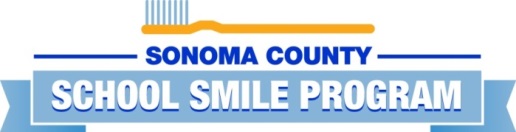 Dental Assessment & Sealant Treatment ReportToday                                      your child,                                                             participated in the School Smile Program at his/her school. 􀀀 Your child received a screening exam 􀀀 Your child received a fluoride varnish treatment. 􀀀 Your child received _____ dental sealants today on teeth 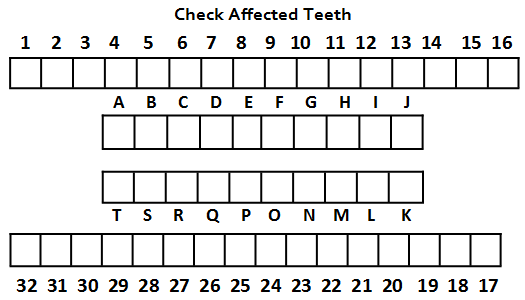 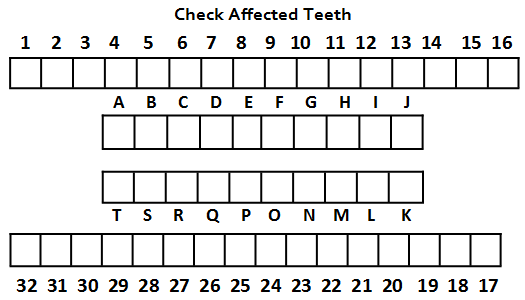 At first, sealants can make the teeth feel too tall. The feeling might last until the normal chewing wears the sealant down into place. If your child did not receive dental sealants today it was because: 􀀀 the teeth were not grown in enough to seal them 􀀀 the teeth were already sealed 􀀀 the teeth already had fillings because of decay 􀀀 the teeth were decayed – seek dental care 􀀀 the child was not cooperative the child does not have a signed YES consent on file with programrecommend        sealants *We will be returning next year and the need for sealants will be reassessed. *Note: The dental screening does NOT take the place of a regular dental exam.* It is recommended that your child see a dentist for: 􀀀 Emergency dental care – immediately 􀀀 Treatment of cavities – as soon as possible 􀀀 A regular dental exam with x-rays – as needed 􀀀 Dental cleaning is recommended Provider: ____________ License #_____**A regular dental check-up should occur every 6 months for most children. If your child needs dental care, please make an appointment with a dentist as soon as possible. If you have a current dentist please contact them for care. If your child does not have a current dentist or dental insurance, the program can assist you with this. A referral list is on the back or you can call us at:Dental OfficeContact infoMedi-CalLanguages SpokenSanta Rosa Junior College Dental Hygiene ClinicOpen during: Spring Semester (Jan-May)Fall Semester (August-Dec.)1501 Mendocino AvenueSanta Rosa, CA 95401707-522-2844No*A $40 fee for a regular cleaning  *A $35 fee for    x-rays if needed English and SpanishWIC Dental DaysDental visits for children 0-5yrs old ONLY1450 Guerneville Road
Santa Rosa, CA 95403707-565-6590YesEnglish, Spanish and      American Sign languageSt. Joseph Dental Clinic751 Lombardi Court Santa Rosa, CA 95407707-547-2221YesEnglish and SpanishSanta Rosa Community Dental Center 1110 North Dutton Ave                Santa Rosa, Ca 95401707-303-3395YesEnglish and SpanishSonoma County Indian Health- Dental Clinic144 Stony Point RdSanta Rosa, CA 95401707-521-4500YesEnglish and SpanishRussian River Dental Clinic16319 3rd StreetGuerneville, CA 95446707-869-2933YesEnglish and SpanishPetaluma Health CenterDental Office1179 N. McDowell Blvd.Petaluma, CA 94954707-559-7550YesEnglish, Spanish, Korean,     Vietnamese, EritreanRohnert Park Dental Center5900 State Farm DrRohnert Park, CA 94928 707-559-7602Yes English and SpanishAlliance Medical CenterDental Clinic1381 University StreetHealdsburg, CA  95448707-433-5494YesEnglish, Spanish and PersianSonoma Valley Community Dental Center  19270 Sonoma HighwaySonoma, CA 95476707-939-6070Yes English and SpanishAlexander Valley Dental Center100 West 3rd StreetCloverdale, CA 95425707-894-2094YesEnglish and SpanishRedwood Empire Dental Society (REDS)Martin Van Tassel1400 N Dutton Ave, Suite 10Santa Rosa, CA 95401707-546-7275Contact Martin at REDS if you are interested in a referral for private dentists.Contact Martin at REDS if you are interested in a referral for private dentists.